Novemberlöpet i Trollhättan 22-23 november VAR:   SK Trollhättan inbjuder till  NovemberLöpet  den 22 – 23 november 2014 i Slättbergshallen, Trollhättan. Tävlingarna körs ’indoors’ på en 250 meters bana. HUR: Vi åker bil eller minibuss på fredag eftermiddag till Trollhättan och tävlingen är öppen för ungdomsgruppen och äldsta gruppen. Det kan behövas en vuxen chaufför som kör och ansvarar för att de aktiva kommer ner och hem.BOENDE:  Vi kommer att bo på Scandic i Trollhättan i trerummare.KOSTNAD: Egenavgiften är 600 krANMÄLAN: Anmälan till hemsidan senast 10/11.FRÅGOR: Pelle eller HåkanSe även kalendern på www.skridsko.se  för mer information.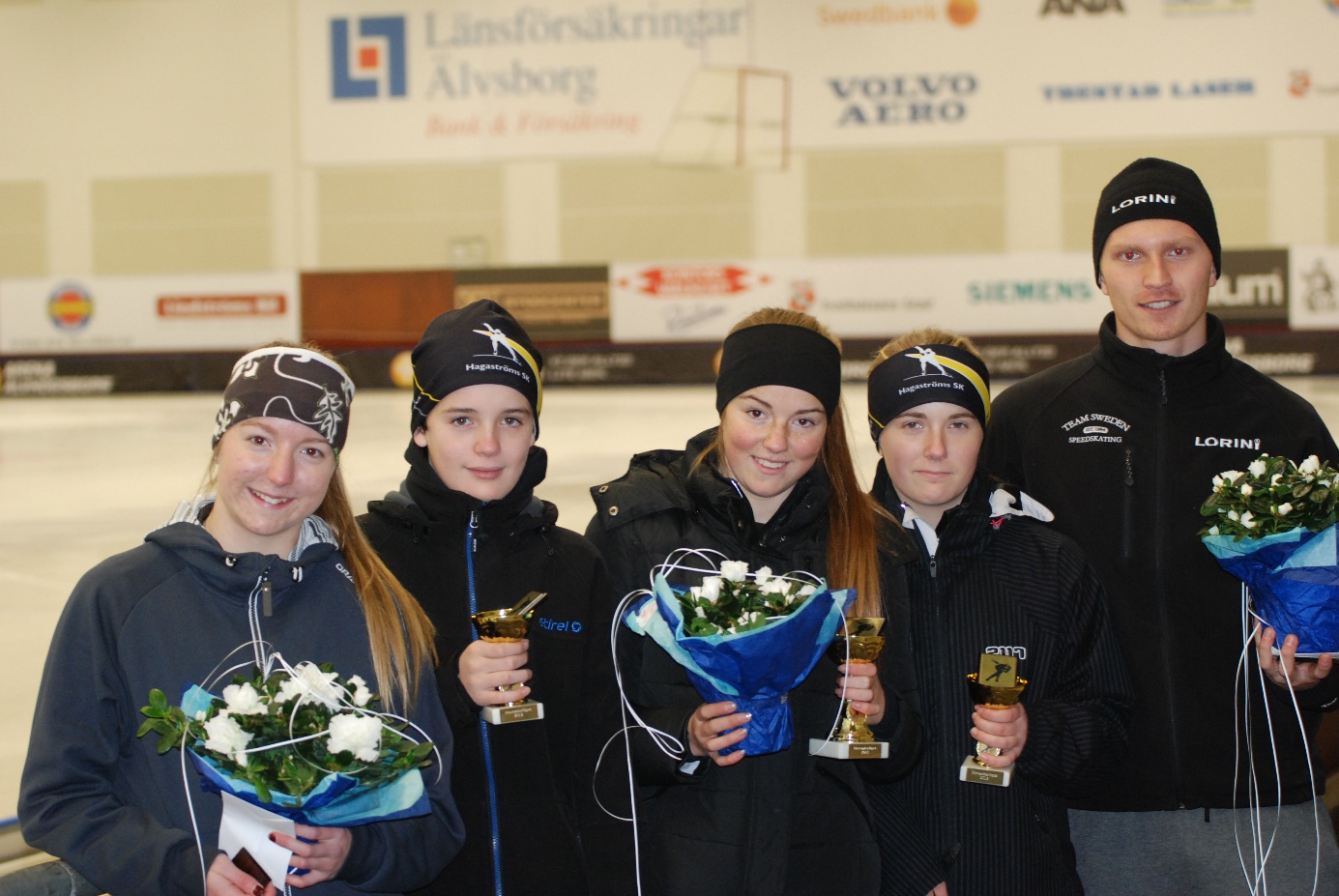 Lottning sker senast fredag den 21:e november och kommer att finnas tillgänglig senast kl. 21 på kvällen, på vår hemsida www.sktrollhattan.seLördag 141122 Slättbergshallen  kl. 13.00-18.00 (is från 12.00)  Klass -10  Pojkar och Flickor     -04 300m 500m Klass 11-12 Pojkar och Flickor 02-03 300m 500m  Klass 13-14 Pojkar och Flickor 00-01 500m 1000m Klass 15-16 Pojkar och Flickor 98-99 500m 1500m  Klass Junior/Sen/Vet Herrar och Damer     -97 500m 1500m    Söndag 141123 Slättbergshallen  kl. 10.00-16.00 (is från 09.30)  Klass -10  Pojkar och Flickor     -04 300m 500m Klass 11-12 Pojkar och Flickor 02-03 300m 1000m  Klass 13-14 Pojkar och Flickor 00-01 500m 1500m Klass 15-16 Pojkar och Flickor 98-99 1000m 3000m  Klass Junior/Sen/Vet Herrar och Damer     -97 1000m 3000m